от 27.01.2017 г.							                                      № 107Об утверждении Порядка принятия Администрацией муниципального образования «Город Мирный», являющейся администратором доходов местного бюджета, решения о признании безнадежной к взысканию задолженности по платежам в местный бюджет В соответствии с  пунктом 4 статьи 47.2 Бюджетного кодекса Российской Федерации и пунктом 3 Постановления Правительства Российской Федерации от 06.05.2016 N 393 "Об общих требованиях к порядку принятия решений о признании безнадежной к взысканию задолженности по платежам в бюджеты бюджетной системы Российской Федерации", Уставом МО «Город Мирный», городская Администрация постановляет: Утвердить Порядок принятия Администрацией муниципального образования «Город Мирный», являющейся администратором доходов местного бюджета, решения о признании безнадежной к взысканию задолженности по платежам в местный бюджет согласно приложению 1.Утвердить состав комиссии по признанию безнадежной к взысканию задолженности по платежам в местный бюджет согласно приложению 2.С момента вступления в действие настоящего Постановления признать утратившим силу Постановление Администрации муниципального образования «Город Мирный» от 19.09.2013 N 900 «О порядке признания безнадежной к взысканию и списания дебиторской задолженности, а также других долгов, нереальных для взыскания».Опубликовать настоящее Постановление  в порядке, установленном Уставом МО «Город Мирный».Контроль исполнения настоящего Постановления оставляю за собой. Глава города                                                                                                          А. В. Басыров  Приложение 1 к Постановлению городской Администрации от 27.01.2017 г. № 107Порядок принятия Администрацией муниципального образования «Город Мирный», являющейся администратором доходов местного бюджета, решения о признании безнадежной к взысканию задолженности по платежам в местный бюджетНастоящий Порядок определяет правила и условия принятия Администрацией муниципального образования «Город Мирный», являющейся администратором доходов местного бюджета, решения о признании безнадежной к взысканию задолженности по платежам в местный бюджет.2. Основаниями для принятия решения о признании безнадежной к взысканию задолженности по платежам в местный бюджет являются:а) смерть физического лица - плательщика платежей в местный бюджет или объявление его умершим в порядке, установленном гражданским процессуальным законодательством Российской Федерации;б) признание банкротом индивидуального предпринимателя - плательщика платежей в местный бюджет в соответствии с Федеральным законом от 26.10.2002 N 127-ФЗ "О несостоятельности (банкротстве)" в части задолженности по платежам в местный бюджет, не погашенным по причине недостаточности имущества должника;в) ликвидация организации - плательщика платежей в местный бюджет в части задолженности по платежам в местный бюджет, не погашенным по причине недостаточности имущества организации и (или) невозможности их погашения учредителями (участниками) указанной организации в пределах и порядке, которые установлены законодательством Российской Федерации;г) принятие судом акта, в соответствии с которым администратор доходов бюджета утрачивает возможность взыскания задолженности по платежам в местный бюджет в связи с истечением установленного срока ее взыскания (срока исковой давности), в том числе вынесение судом определения об отказе в восстановлении пропущенного срока подачи заявления в суд о взыскании задолженности по платежам в местный бюджет;д) вынесение судебным приставом-исполнителем постановления об окончании исполнительного производства и о возвращении взыскателю исполнительного документа по основаниям, предусмотренным пунктами 3 и 4 части 1 статьи 46 Федерального закона от 02.10.2007 N 229-ФЗ "Об исполнительном производстве", если с даты образования задолженности по платежам в местный бюджет прошло более пяти лет, в следующих случаях:размер задолженности не превышает размера требований к должнику, установленного законодательством Российской Федерации о несостоятельности (банкротстве) для возбуждения производства по делу о банкротстве;судом возвращено заявление о признании плательщика платежей в местный бюджет банкротом или прекращено производство по делу о банкротстве в связи с отсутствием средств, достаточных для возмещения судебных расходов на проведение процедур, применяемых в деле о банкротстве.Помимо случаев, указанных в пункте 2 настоящего Порядка, административные штрафы, не уплаченные в установленный срок, признаются безнадежными к взысканию в случае истечения установленного Кодексом Российской Федерации об административных правонарушениях срока давности исполнения постановления о назначении административного наказания при отсутствии оснований для перерыва, приостановления или продления такого срока.Комиссия по признанию безнадежной к взысканию задолженности по платежам в местный бюджет (далее – Комиссия) принимает решение о признании безнадежной к взысканию задолженности по платежам в местный бюджет по основаниям, установленным пунктом 2 настоящего Порядка и подтвержденными следующими документами:а) выпиской из отчетности администратора доходов бюджета об учитываемых суммах задолженности по уплате платежей в местный бюджет;б) справкой администратора доходов бюджета о принятых мерах по обеспечению взыскания задолженности по платежам в местный бюджет;в) документами, подтверждающими случаи признания безнадежной к взысканию задолженности по платежам в местный бюджет, в том числе:документом, свидетельствующим о смерти физического лица - плательщика платежей в местный бюджет или подтверждающим факт объявления его умершим;документом, содержащим сведения из Единого государственного реестра индивидуальных предпринимателей о прекращении деятельности вследствие признания банкротом индивидуального предпринимателя - плательщика платежей в местный бюджет, из Единого государственного реестра юридических лиц о прекращении деятельности в связи с ликвидацией организации - плательщика платежей в местный бюджет;судебным актом, в соответствии с которым администратор доходов бюджета утрачивает возможность взыскания задолженности по платежам в местный бюджет в связи с истечением установленного срока ее взыскания (срока исковой давности), в том числе определением суда об отказе в восстановлении пропущенного срока подачи в суд заявления о взыскании задолженности по платежам в местный бюджет;постановлением судебного пристава-исполнителя об окончании исполнительного производства при возврате взыскателю исполнительного документа по основаниям, предусмотренным пунктами 3 и 4 части 1 статьи 46 Федерального закона     от 02.10.2007 N 229-ФЗ "Об исполнительном производстве".Комиссия правомочна осуществлять функции, предусмотренные настоящим Порядком, если на заседании комиссии присутствует не менее чем пятьдесят процентов общего числа ее членов. Члены комиссии должны быть своевременно уведомлены о месте, дате и времени проведения заседания Комиссии.Комиссия проводит заседания по мере необходимости при наличии оснований и документов, указанных в пунктах 2 и 3 настоящего Порядка. В целях вынесения на рассмотрение Комиссии вопроса по признанию безнадежной к взысканию задолженности по платежам в местный бюджет структурное подразделение (отдел, управление) городской Администрации, инициирующее данный вопрос, осуществляет сбор и подготовку необходимых документов и представляет их членам Комиссии.По результатам рассмотрения представленных документов Комиссия принимает одно из решений: - о признании безнадежной к взысканию задолженности по платежам в местный бюджет и ее списании;- об отказе в признании безнадежной к взысканию задолженности по платежам в местный бюджет и подлежащей списанию. Решение о признании безнадежной к взысканию задолженности по платежам в местный бюджет и их списании принимается не менее чем половиной голосов присутствующих членов Комиссии. Решения принимаются путем открытого голосования простым большинством голосов. В случае равенства голосов "за" или "против" право решающего голоса имеет Председатель Комиссии, а в случае его отсутствия заместитель Председателя Комиссии. Решение Комиссии оформляется актом, который разрабатывает ответственный секретарь Комиссии в течении 3-х рабочих дней. Акт должен содержать следующие сведения:а) полное наименование организации (фамилия, имя, отчество физического лица);б) идентификационный номер налогоплательщика, основной государственный регистрационный номер, код причины постановки на учет налогоплательщика организации (идентификационный номер налогоплательщика физического лица);в) сведения о платеже, по которому возникла задолженность;г) код классификации доходов бюджетов Российской Федерации, по которому учитывается задолженность по платежам в местный бюджет, его наименование;д) сумма задолженности по платежам в местный бюджет;е) сумма задолженности по пеням и штрафам по соответствующим платежам в местный бюджет;ж) дата принятия решения о признании безнадежной к взысканию задолженности по платежам в местный бюджет;з) подписи членов комиссии.Решения Комиссии о признании безнадежной к взысканию задолженности по платежам в местный бюджет, оформленные актом, утверждаются Администрацией муниципального образования «Город Мирный», являющейся администратором доходов местного бюджета. Решение о признании безнадежной к взысканию задолженности по платежам в местный бюджет принимается Комиссией отдельно по каждому юридическому лицу, индивидуальному предпринимателю или физическому лицу.______________________________________________________________________Приложение 2 к Постановлению городской Администрации от 27.01.2017 г. № 107Состав комиссии по признанию безнадежной к взысканию задолженности по платежам в местный бюджет1-й Заместитель Главы Администрации по ЖКХ, имущественным и земельным отношениям - председатель комиссии;Заместитель Главы Администрации по экономике и финансам или лицо его замещающее – заместитель председателя комиссии;начальник правового управления или лицо его замещающее – член комиссии;начальник управления по бухгалтерскому учету или лицо его замещающее – член комиссии;начальник управления имущественных отношений или лицо его замещающее – член комиссии;начальник управления экономики и финансов или лицо его замещающее – член комиссии;председатель комиссии городского Совета по бюджету, налоговой политике, землепользованию, собственности или лицо его замещающее – член комиссии;Председатель контрольно – счетной палаты – член комиссии;специалист управления имущественных отношений -  ответственный секретарь комиссии (без права голоса).________________________________________________________________________АДМИНИСТРАЦИЯМУНИЦИПАЛЬНОГО ОБРАЗОВАНИЯ«Город Мирный»МИРНИНСКОГО РАЙОНАПОСТАНОВЛЕНИЕ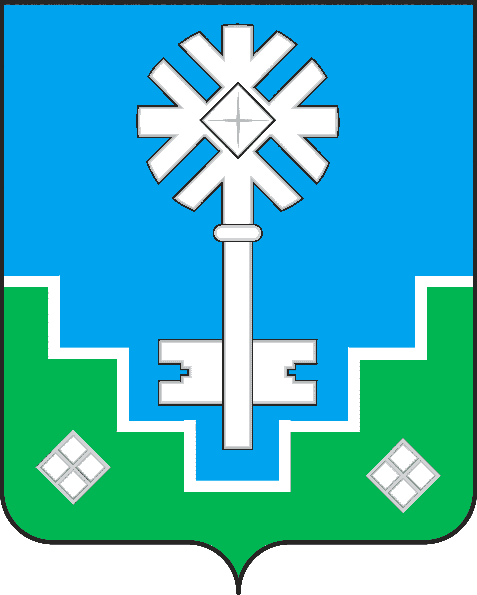 МИИРИНЭЙ ОРОЙУОНУН«Мииринэй куорат»МУНИЦИПАЛЬНАЙ ТЭРИЛЛИИ ДЬАhАЛТАТАУУРААХ